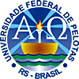 MINISTÉRIO DA EDUCAÇÃOUNIVERSIDADE FEDERAL DE PELOTASPROJETO POLÍTICA EM FOCOEDITAL PARA SELEÇÃO DE BOLSISTAS DE EXTENSÃO E CULTURA - PROBEC 2013 / DEMANDA  ANUAL	O projeto de extensão POLÍTICA EM FOCO, da Universidade Federal de Pelotas, torna público que estão abertas inscrições para a seleção de bolsistas no âmbito do Programa de Bolsas de Extensão e Cultura- Edição 2013 - Modalidade Demanda Anual, da Pró-Reitoria de Extensão e Cultura (PREC/UFPEL), de acordo com a legislação federal vigente e os regramentos internos correspondentes da UFPEL.	A seleção indicará 02 (dois) alunos(as) efetivos para Bolsas PROBEC de Demanda Anual, e 02 suplentes.1. PERÍODO DE INSCRIÇÃODe: 21 de maio a 03 junho de 2013.2. LOCAL E HORÁRIOSSecretaria do INSTITUTO DE FILOSOFIA, SOCILOGIA E POLÍTICA (IFISP), na R. Alberto Rosa, 154 – 2º Andar. Horário: 14h às 19h.3. REQUISITOS PARA INSCRIÇÃO:a) entregar no local de inscrição, no prazo acima estabelecido, o documento FORMULÁRIO DE SOLICITAÇÃO DE BOLSA – CANDIDATO A BOLSA, disponível em http://wp.ufpel.edu.br/prec/bolsas-de-extensao/probec/. O documento deve ser entregue preenchido, impresso e assinado.b) estar regularmente matriculado em Curso de Graduação da UFPel;c) ter sido aprovado em pelo menos 3 disciplinas do curso em que está matriculado (incluindo disciplinas reaproveitadas);d) ter aprovação em 75% ou mais das disciplinas cursadas no curso em que está matriculado (incluindo disciplinas reaproveitadas);e) não receber qualquer outra bolsa paga por programas oficiais (excetuados os auxílios destinados pela Assistência Estudantil);f) apresentar tempo disponível para dedicar às atividades relativas ao projeto/programa de extensão do edital disputado.g)  Estar matriculado , Cinema e/ou Jornalismo.4.  PARA A BOLSA, APÓS O RESULTADO DA SELEÇÃO SERÃO EXIGIDOS OS SEGUINTES DOCUMENTOS A SEREM ENTREGUES NA PREC:4.1. Histórico escolar atualizado (com média – expedido pelo DRA);4.2. Fotocópia da Carteira de Identidade e do CPF (frente e verso); Plano de trabalho (de acordo com o formulário “Plano de Trabalho do Bolsista”, disponível na página da PREC: http://wp.ufpel.edu.br/prec/bolsas-de-extensao/probec/). Dados bancários: conta corrente e individual (vedada a utilização de conta poupança ou de conta comum de qualquer natureza).PROCESSO DE SELEÇÃO A seleção dos candidatos será no dia 03 e 04 de junho na R.  Alberto Rosa, 154 – 2º Andar 5.1. A seleção dos candidatos será feita por comissão formada pela professora coordenadora e por professore(s) colaboradores do projeto, constando das seguintes etapas:1ª Etapa: A comissão tomará em consideração as informações prestadas na ficha de inscrição;2ª Etapa: Os candidatos pré-selecionados serão chamados para entrevistas no dia 03 (CINEMA) 04 de junho (Ciências Sociais) na R. Alberto Rosa, 154 – 2º Andar . Entretanto, a comissão de seleção só procederá a esta etapa se o número de pré-selecionados excederem às vagas disponíveis em áreas específicas de intervenção.PERÍODO DAS BOLSASO período de vigência das bolsas será de 10 de junho de  10 de março de 2014 (09 meses). VALOR DAS BOLSAS: R$ 365,00 (trezentos sessenta e cinco reais) mensais. Para uma carga horária de 20h/semanais.ÁREAS DE CONHECIMENTO PREFERENCIAIS PARA A SELEÇÃO	9. DIVULGAÇÃO DO RESULTADO A divulgação da relação do(a) aluno(a) contemplado(a) com a Bolsa ocorrerá no dia 06 de junho de 2013 através de listagem afixada no mesmo local de publicação do presente Edital.Obs: Maiores informações sobre o projeto podem ser obtidas na fanpage: https://www.facebook.com/neppu.politicaemfoco e no http://www.youtube.com/playlist?list=PLwP7EPXdIV6VAJK866ZAJSVau1CeRM94K ______________________________________________Profa. Dra. Patrícia Rodrigues Chaves da CunhaCoordenadora do Projeto Política Em FocoAtividades programadasÁrea(s) preferencial(is) do(s) bolsista(s)Nº de bolsasProcessos de gestão de projetos de extensão; Democratização de temas e pesquisas da ciência política; Planejamento, elaboração e execução de roteiros e programa televisivo; Interface com redes sociais.Ciências Sociais01Processos de gestão de projetos de extensão; Planejamento, elaboração e execução de roteiros de programa televisivo; Edição de programa televisionado; Interface com redes sociais.Artes Visuais – cinema01Total....................................................................Total....................................................................02